OKIEMUTE WATERWAY 17/ENGO3/056CIVIL ENGINEERING 4a)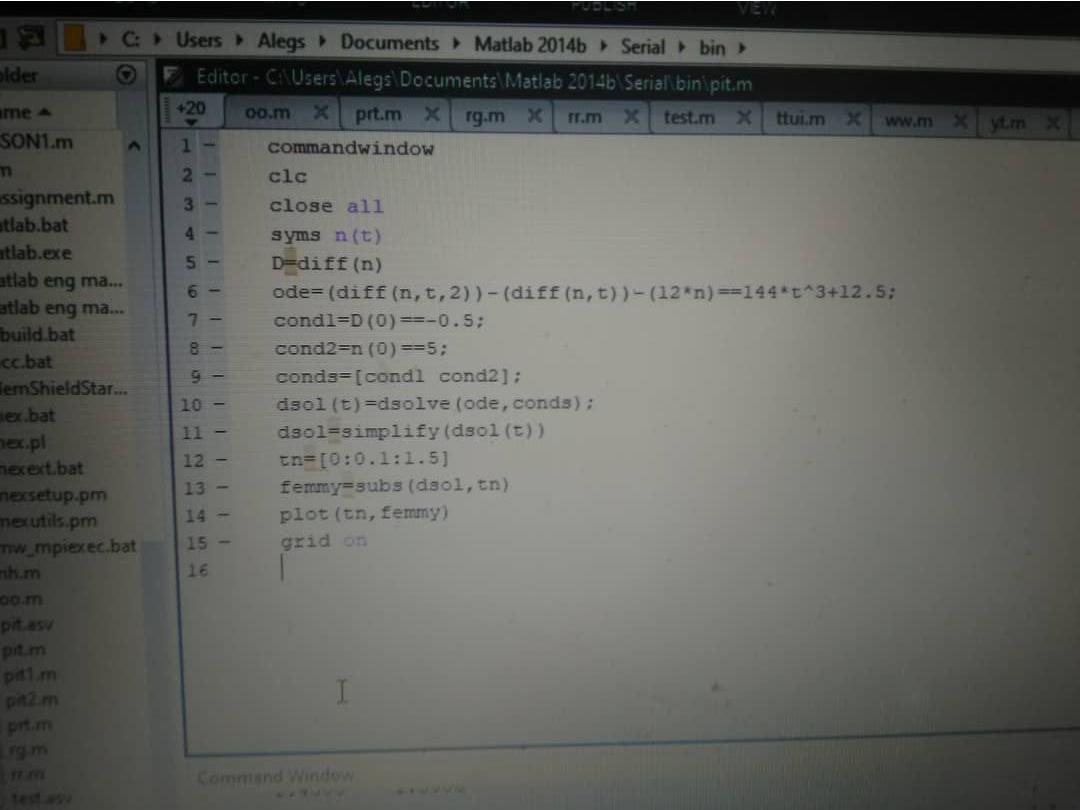 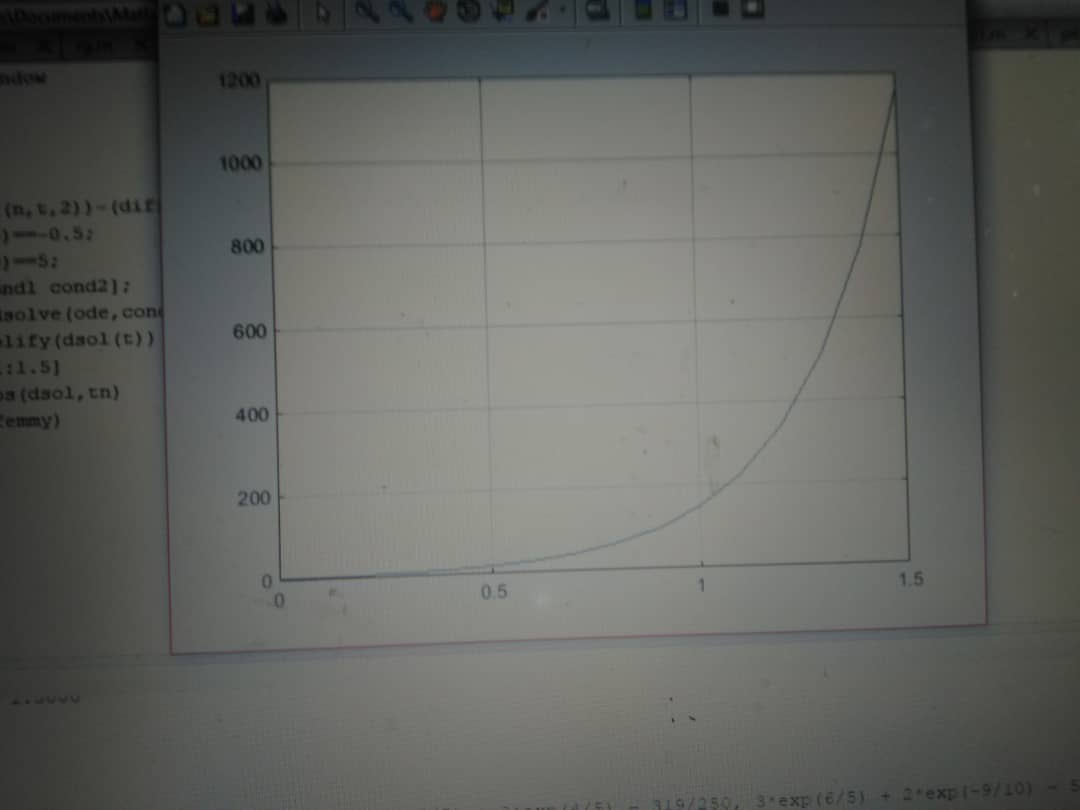 4c)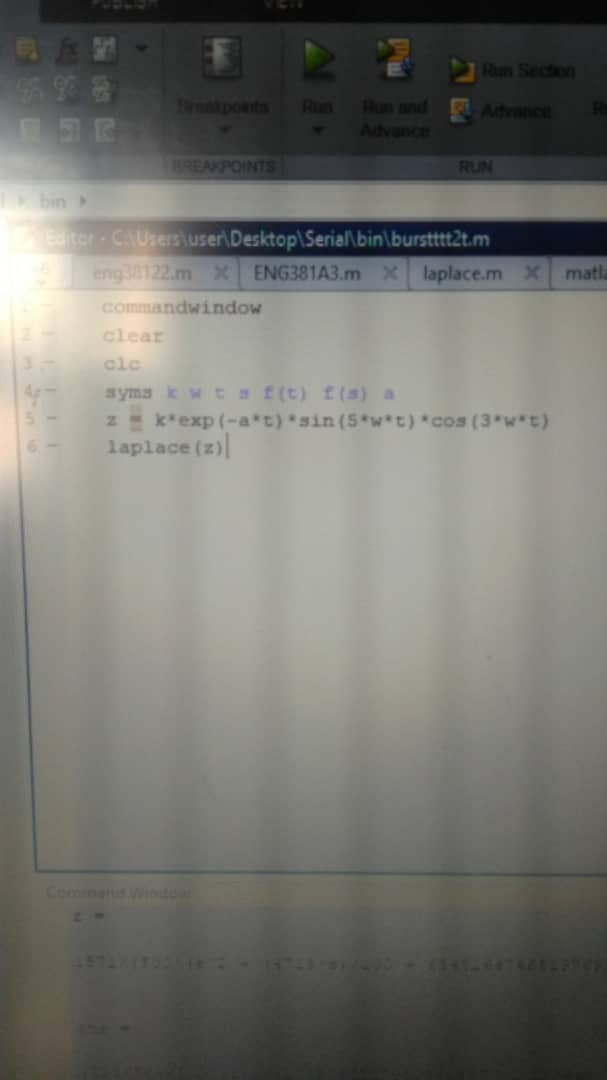 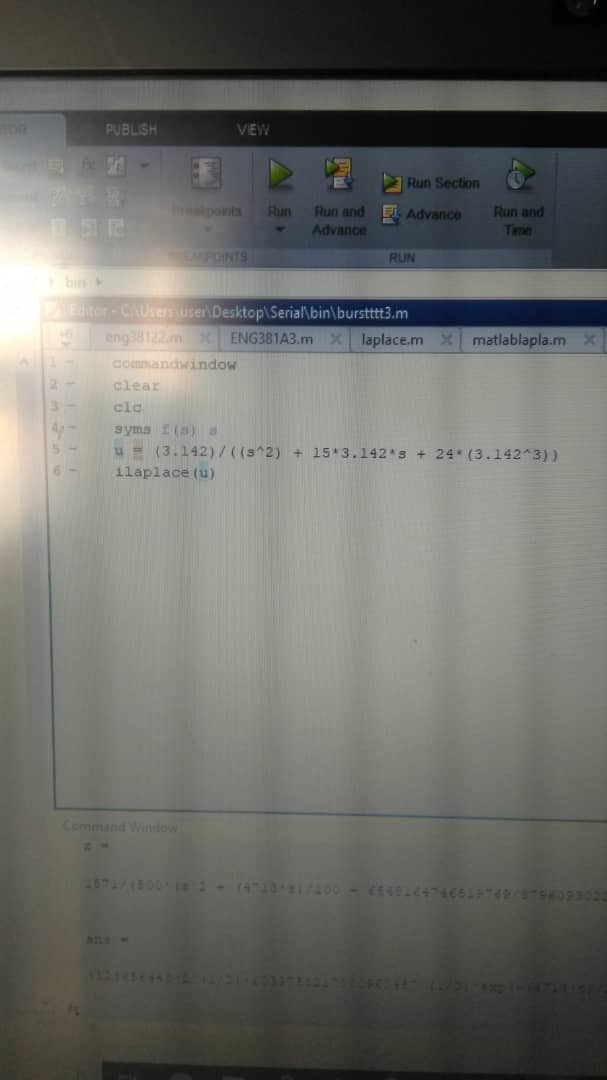 4b)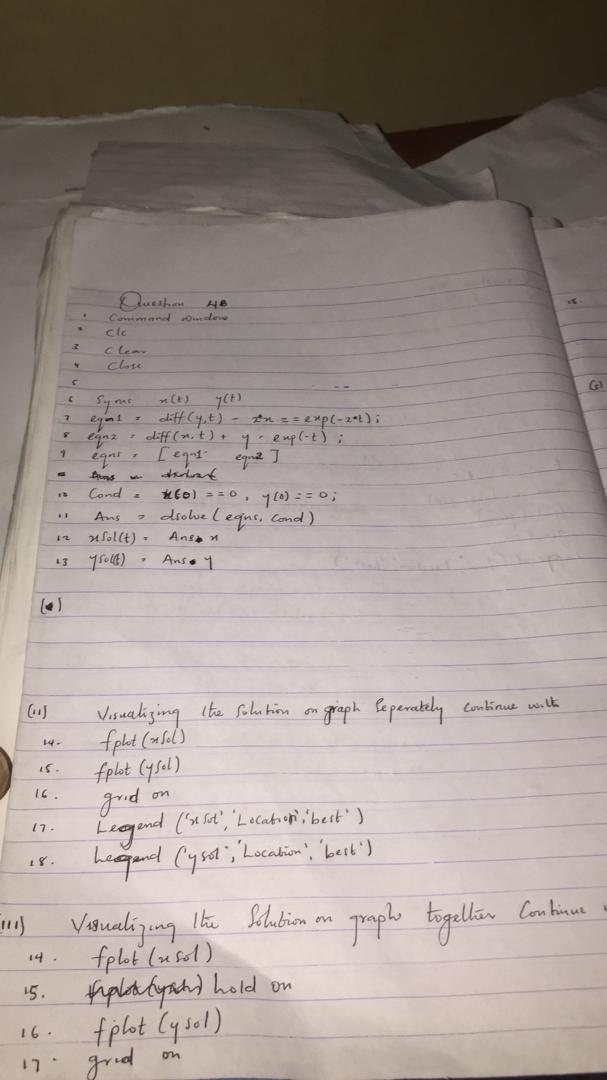 